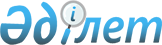 Об установлении квот на привлечение иностранной рабочей силы на 2014 и 2015 годы по приоритетному проекту "Строительство и эксплуатация многофункционального комплекса со встроенными офисными, гостиничными, жилыми, торгово-развлекательными помещениями и паркингом, расположенного по адресу: город Астана, улица Достык, дом 16" и утверждении условий выдачи разрешений на привлечение иностранной рабочей силы для реализации приоритетного проекта "Строительство и эксплуатация многофункционального комплекса со встроенными офисными, гостиничными, жилыми, торгово-развлекательными помещениями и паркингом, расположенного по адресу: город Астана, улица Достык, дом 16"Постановление Правительства Республики Казахстан от 15 декабря 2014 года № 1317

      В соответствии с пунктом 1 статьи 11 Закона Республики Казахстан от 23 января 2001 года «О занятости населения» и пунктом 1 статьи 37 Закона Республики Казахстан от 22 июля 2011 года «О миграции населения» Правительство Республики Казахстан ПОСТАНОВЛЯЕТ:



      1. Установить квоты на привлечение иностранной рабочей силы на 2014 и 2015 годы по приоритетному проекту «Строительство и эксплуатация многофункционального комплекса со встроенными офисными, гостиничными, жилыми, торгово-развлекательными помещениями и паркингом, расположенного по адресу: город Астана, улица Достык, дом 16» согласно приложению к настоящему постановлению.



      2. Утвердить прилагаемые условия выдачи разрешений на привлечение иностранной рабочей силы для реализации приоритетного проекта «Строительство и эксплуатация многофункционального комплекса со встроенными офисными, гостиничными, жилыми, торгово-развлекательными помещениями и паркингом, расположенного по адресу: город Астана, улица Достык, дом 16» (заявитель - товарищество с ограниченной ответственностью «Astana Property Management»).



      3. Настоящее постановление вводится в действие со дня его первого официального опубликования.       Премьер-Министр

      Республики Казахстан                       К. Масимов

Приложение         

к постановлению Правительства

Республики Казахстан    

от 15 декабря 2014 года № 1317 

            Квоты на привлечение иностранной рабочей силы на 2014 и 2015

            годы по приоритетному проекту «Строительство и эксплуатация

         многофункционального комплекса со встроенными офисными,

     гостиничными, жилыми, торгово-развлекательными помещениями и

        паркингом, расположенного по адресу: город Астана,

        улица Достык, дом 16»

Утверждены          

постановлением Правительства 

Республики Казахстан    

от 15 декабря 2014 года № 1317 

Условия выдачи разрешений на привлечение иностранной рабочей

силы для реализации приоритетного проекта «Строительство и

эксплуатация многофункционального комплекса со встроенными

офисными, гостиничными, жилыми, торгово-развлекательными

помещениями и паркингом, расположенного по адресу:

город Астана, улица Достык, дом 16»

      1. Документы, прилагаемые к заявлению на привлечение иностранной рабочей силы, представляемые работодателем либо уполномоченным им лицом в уполномоченный орган по труду административно-территориальной единицы, на территории которой реализуется приоритетный проект, должны содержать:

      1) сведения о привлекаемых иностранных работниках с указанием фамилии, имени, отчества (в том числе латинскими буквами), даты рождения, гражданства, номера, даты и органа выдачи паспорта (документа, удостоверяющего личность), страны постоянного проживания, страны выезда, образования, наименования специальности, квалификации (должности) в соответствии с применяемыми в Республике Казахстан квалификационным справочником должностей руководителей, специалистов и других служащих, типовыми квалификационными характеристиками должностей руководителей, специалистов и других служащих организаций, единым тарифно-квалификационным справочником работ и профессий рабочих, тарифно-квалификационными характеристиками профессий рабочих и государственным классификатором Республики Казахстан 01-99 «Классификатор занятий», утверждаемыми уполномоченным государственным органом по труду;

      2) нотариально заверенные переводы (копии, если документ заполнен на государственном или русском языках) документов об образовании, легализованных в установленном законодательством Республики Казахстан порядке, за исключением случаев, предусмотренных вступившими в силу международными договорами Республики Казахстан;

      3) информацию о трудовой деятельности работника (при наличии квалификационных требований по стажу работы по соответствующей профессии) с приложением письменного подтверждения о трудовой деятельности работника на официальном бланке работодателя, у которого ранее работник работал, или иных подтверждающих документов, признаваемых в Республике Казахстан;

      4) нотариально заверенную выписку из договора, свидетельствующего об участии в реализации приоритетного проекта, либо копию с предъявлением оригинала для сверки (для подрядных и субподрядных организаций).



      2. Въезд иностранных работников осуществляется при соблюдении условий, предусмотренных статьей 35 Закона Республики Казахстан от 22 июля 2011 года «О миграции населения».



      3. Иностранные работники, на которых получены разрешения по третьей и четвертой категориям, не могут направляться в командировку на предприятия, в организации, находящиеся на территории других административно-территориальных единиц.



      4. Иные условия привлечения иностранной рабочей силы, не урегулированные настоящими условиями, регламентируются Правилами и условиями выдачи разрешений иностранному работнику на трудоустройство и работодателям на привлечение иностранной рабочей силы, утвержденными постановлением Правительства Республики Казахстан от 13 января 2012 года № 45 «Об утверждении Правил установления квоты на привлечение иностранной рабочей силы в Республику Казахстан, Правил и условий выдачи разрешений иностранному работнику на трудоустройство и работодателям на привлечение иностранной рабочей силы и о внесении изменения в постановление Правительства Республики Казахстан от 19 июня 2001 года № 836 «О мерах по реализации Закона Республики Казахстан от 23 января 2001 года «О занятости населения».
					© 2012. РГП на ПХВ «Институт законодательства и правовой информации Республики Казахстан» Министерства юстиции Республики Казахстан
				№ п/пНаименование проектаЗаявительМесто реализацииСрок реализацииКвота (чел.)123451.Строительство и эксплуатация многофункционального комплекса со встроенными офисными, гостиничными, жилыми, торгово-развлекательными помещениями и паркингом, расположенного по адресу: город Астана, улица Достык, дом 16товарищество с ограниченной ответственностью «АstапаРгореrtуМапаgеmеп1»город Астана2013-2017 годы2014 год: 7702.Строительство и эксплуатация многофункционального комплекса со встроенными офисными, гостиничными, жилыми, торгово-развлекательными помещениями и паркингом, расположенного по адресу: город Астана, улица Достык, дом 16Товарищество с ограниченной ответственностью «AstanaPropertyManagement»город Астана2013-2017 годы2015 год: 1720